BULLETIN DE SOUSCRIPTION 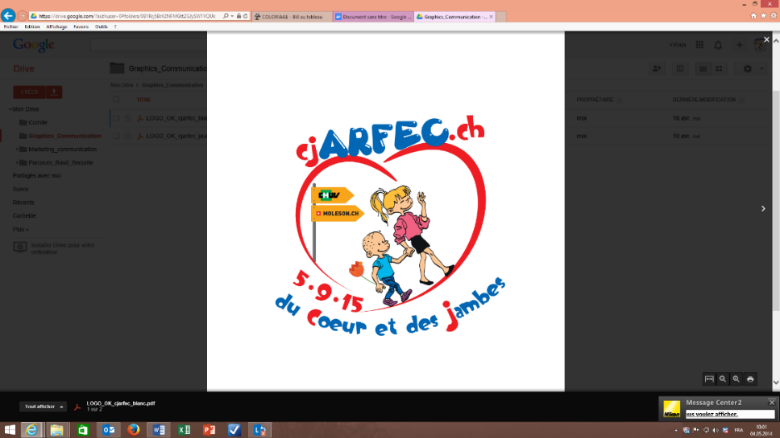 Nous désirons apporter notre soutien par le biais d’un sponsoring comme :	Partenaire (dès CHF 1’000.-)	Montant effectif : CHF      	Co-partenaire (dès CHF 500.-)	Montant effectif : CHF           Remise du matériel :	Envoi du logo par mail à l’adresse suivante : marketing@cjarfec.ch 	Remise de la bâche à       	le      Nous désirons apporter notre soutien par le biais d’un sponsoring « bâche » :	Sur le parcours 		CHF 200.- Remise du matériel :	Remise de la bâche à       	le      Mode de paiement : Le montant a été acquitté cash le       Par facture, envoi ultérieur (paiement à 30 jours)( Notre association n'est pas soumise à la TVA)Nous désirons apporter notre soutien par le biais d’un don :	Montant :		CHF      Paiement par virement bancaire à l’Association Du Cœur et des Jambes, 1922 Salvanavec le  n° IBAN CH74 8010 8000 0066 1512 5( Notre association n'est pas soumise à la TVA)( Votre don est déductible des impôts)Coordonnées complètesRaison sociale :     Nom :      	Prénom :      Adresse :      	NPA/Localité :       Téléphone :      	E-Mail :      Lieu/Date :      	Signature (partenaire):Lieu/Date :  	Signature (cjARFEC): Remarques :      